Obec Sudoměřice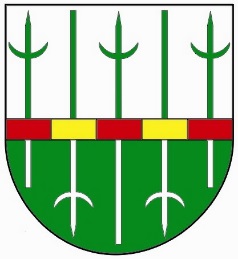 Sudoměřice č. p. 322, 696 66 Sudoměřice, tel/fax: 518 335 222starosta: mobil + 420 777 277 714email: starosta@obecsudomerice.czIČ: 00285331DIČ: CZ00285331                              ID datové schránky: 5fxb4vdNa základě Usnesení Vlády ČR ze dne 15. března 2020 č. 217 o přijetí krizového opatření se upravuje úřední doba OÚ Sudoměřice s účinností od 16.3.2020 do 24.3.2020 následovně:           Pondělí          7.00-10.00                                                  k vyřízení nejnutnějších záležitostí                              Středa          14.00-17.00                                                                                 k vyřízení nejnutnějších záležitostí                   V době nepřítomnosti můžete volat na mobil starosty 777 277 714 nebo v zastoupení na mobil místostarosty 702 228 247.Hlášení do místního rozhlasu je denně v pracovní dny obvykle v čase 8.30 a v 16.30 hodin.František Mikéska, starosta